天主教社會倫理（港情專題）初小教材課題：抽不到的奬品*每份教材另附投影片簡報教材供選用，請登入本中心網站下載。 http://catholic3.crs.cuhk.edu.hk/socialethics1718/    其他資源:範疇經濟經濟經濟經濟經濟經濟經濟經濟概覽讓學生初步了解公平參與及保障消費者權益等商業法規 (如:競爭條例) 介紹天社倫中有關營商和經濟活動的意義 此課題有三個獨立教材:抽獎遊戲合謀定價垃圾桶圍標讓學生初步了解公平參與及保障消費者權益等商業法規 (如:競爭條例) 介紹天社倫中有關營商和經濟活動的意義 此課題有三個獨立教材:抽獎遊戲合謀定價垃圾桶圍標讓學生初步了解公平參與及保障消費者權益等商業法規 (如:競爭條例) 介紹天社倫中有關營商和經濟活動的意義 此課題有三個獨立教材:抽獎遊戲合謀定價垃圾桶圍標讓學生初步了解公平參與及保障消費者權益等商業法規 (如:競爭條例) 介紹天社倫中有關營商和經濟活動的意義 此課題有三個獨立教材:抽獎遊戲合謀定價垃圾桶圍標讓學生初步了解公平參與及保障消費者權益等商業法規 (如:競爭條例) 介紹天社倫中有關營商和經濟活動的意義 此課題有三個獨立教材:抽獎遊戲合謀定價垃圾桶圍標讓學生初步了解公平參與及保障消費者權益等商業法規 (如:競爭條例) 介紹天社倫中有關營商和經濟活動的意義 此課題有三個獨立教材:抽獎遊戲合謀定價垃圾桶圍標讓學生初步了解公平參與及保障消費者權益等商業法規 (如:競爭條例) 介紹天社倫中有關營商和經濟活動的意義 此課題有三個獨立教材:抽獎遊戲合謀定價垃圾桶圍標讓學生初步了解公平參與及保障消費者權益等商業法規 (如:競爭條例) 介紹天社倫中有關營商和經濟活動的意義 此課題有三個獨立教材:抽獎遊戲合謀定價垃圾桶圍標關鍵概念權利 (rights)、經濟活動權利 (rights)、經濟活動權利 (rights)、經濟活動權利 (rights)、經濟活動權利 (rights)、經濟活動權利 (rights)、經濟活動權利 (rights)、經濟活動權利 (rights)、經濟活動天社倫天社倫議題天社倫議題天社倫議題天社倫議題天社倫議題天社倫議題天社倫議題天社倫議題天社倫正義正義公益人權人權尊重尊重分享天社倫天社倫原則天社倫原則天社倫原則天社倫原則天社倫原則天社倫原則天社倫原則天社倫原則天社倫人性尊嚴大眾公益大眾公益大眾公益　團結關懷　　團結關懷　　財產的社會性　財產的社會性天社倫　互補原則　優先關愛窮人　優先關愛窮人　優先關愛窮人　工作的意義　工作的意義　整全的人性發展　整全的人性發展　投影片簡報(1張): 抽獎遊戲.ppt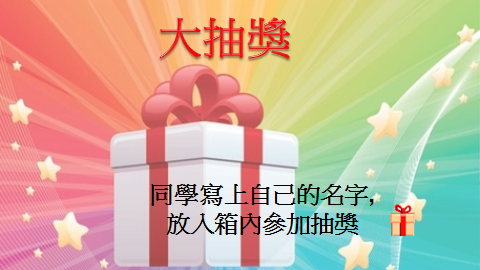 遊戲程序: 建議教師可模擬商人舉辦抽獎(促銷)活動。教師先準備3份禮品，叫每位同學都寫上自己的名字，放入箱內參加抽獎，每位同學只可寫一張。 教師故意不守抽獎規則，把箱內紙條全部換成一位同學的名字(或取出另一個箱，箱內只有一位同學的名字)。最後當然只有那位同學被抽中得獎。建議教師引導學生思考: 為什麼只有一位同學得獎? 如何可以令每位同學都有機會得獎?什麼是公平參與? 你喜歡公平參與嗎? 為什麼喜歡/不喜歡?是否要重新抽獎? (最後，教師可以採用第一個抽獎箱，公平抽出三位得獎的同學。)建議教師閱讀以下資料在小結中提出: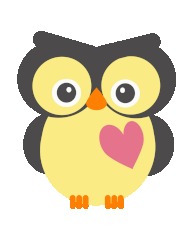 《聖經》 《教會社會訓導彙編》。   關鍵概念:    投影片簡報(2張): 合謀定價.ppt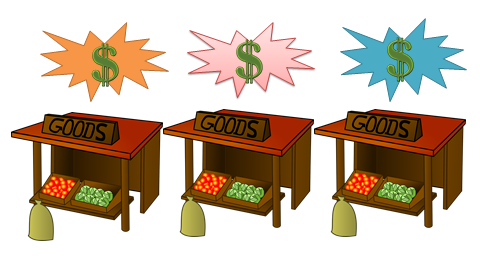 遊戲： 找三名同學扮演商人，出售款式一樣的鉛筆；其他同學則扮演顧客。    「商人」可私下在價錢牌寫出售價，不能互通價錢；各人訂價後，老師問「顧客」會向誰買筆；然後，進行第二輪遊戲，「商人」可互相商量合謀定價，定價後，老師可問「顧客」選擇誰。老師可解釋合謀定價的意思(播放以下短片)，並建議提問: 什麼是合謀定價? 合謀定價的短片https://goo.gl/of7yhi  (1:00)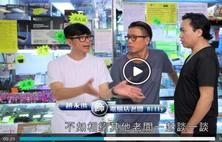 (圖片取自競爭事務委員會宣傳短片內容: 細舖合謀定價會違反競爭條例)合謀定價對顧客有什麼壞處? 你可以如何使自己的商品受歡迎 (例如可加送贈品或其他創新服務) ? (見投影片簡報教材)如果發現合謀情況，可以向誰投訴? (競爭事務委員會) 教師可簡介：被投訴的企業可以透過司法機關及律師提出辯護。 建議教師參閱以下資料在小結中提出:《聖經》 《教會社會訓導彙編》。   關鍵概念:投影片簡報(2張): 垃圾桶圍標.ppt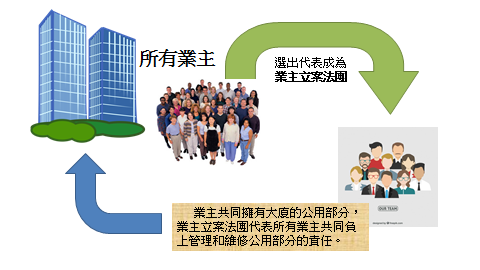     垃圾桶圍標視像新聞來源: i-cable.com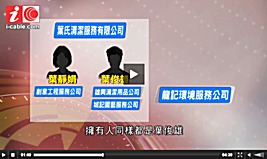 https://goo.gl/fnFdZf  (4.5分鐘)「青衣長安邨業主立案法團向中標的清潔公司買了 100 個垃圾桶，原價每個2160 元，清潔公司再減 60 元，賣單共 21 萬元。但 i-cable 在網上隨機找到 3 間清潔用品公司，依法團通告入面寫的『德國製 660 公升大垃圾桶』報價，結果最貴的一間，都只賣 12 萬餘元……」建議教師可講解「圍標」的意思：兩個或以上的競爭者同意在出價時不作競爭，讓其中一名合謀成員「中標」，獲得工作合約。再說明「業主立案法團」的產生及責任 (見投影片簡報教材)，並向學生提問: 法團有什麼損失? 業主有什麼損失? 贊成圍標嗎? 為什麼贊成/不贊成? 「圍標」符合公平參與的法則嗎?  如果發現「圍標」情況，你會舉報嗎?為什麼? (教師可指出：可以向競爭事務委員會投訴)可簡介企業如何透過司法機關及律師提出辯護。 建議教師參閱以下資料在小結中提出:《聖經》 《教會社會訓導彙編》   關鍵概念:建議總結當商人為了賺取金錢而不理會其他社會大眾的利益時，政府有責任介入，例如設立合理條例來規範營商的操守，保障大眾的利益。商店應關心客人的權利，守法營商(例如遵守公平參與的條例)。顧客如發現有違規情況，應勇於舉報，維護大眾合理的消費權益，否則會有更多商店不守法則。《基本法》第三章 第四十二條香港居民和在香港的其他人有遵守香港特別行政區實行的法律的義務。教會認為天主喜愛行為正直，作事公平，從自己心裏說誠實話的人。每個人都有權利和義務為經濟發展而努力，造福社會；政府應促人遵守公平和具透明度的規則，在市場失去預期效率及需要重新分配時，能直接介入，造福大眾。競爭條例的網上選擇題遊戲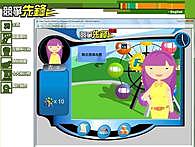 <香港教育城網站：遊戲簡介>，無日期，＜https://goo.gl/db6QP9＞[2017-09-08]競爭事務委員會宣傳片第6集：操控轉售價格  (1:00)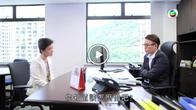 <競爭事務委員會網站：第6集>，無日期，<https://goo.gl/HXy2j9> [2017-09-11]競爭事務委員會宣傳片第2集：圍標  (1:00)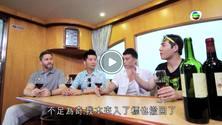 <競爭事務委員會網站:第2集>，無日期，<https://goo.gl/dGrS8k> [2017-10-26]香港消費者委員會教育電視：不良藥店營商手法要留意 (5:14)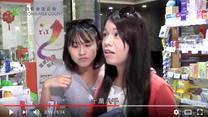 內容：不良藥店騙人案例：誇大產品成效，抬價出售；亂填銀碼；威迫購物。香港消費者委員會，<影片分享網站>，(2015-08-12)，<https://goo.gl/XTi6jK> [2017-10-25]繪本：《奇妙的種子》  ISBN：9789577620262作者：安野光雅譯者：鄭明進出版社：上誼出版時間：2010年12月(繁體版)   簡介：仙人把兩顆奇妙的種子送給一位懶惰的男人……故事到了第七年，種子不再只有吃和種植兩種用途，作者安野光雅利用圖形和顏色做區隔，增加了「貯藏」及「販售」功能，讓孩子清楚區分：哪些是拿來吃的？哪些會埋入土裡？哪些將載到市場出售？哪些存入穀倉中？加起來的總數和收成的種子數量是不是相同？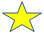 (資料來源:http://store.kimy.com.tw/)